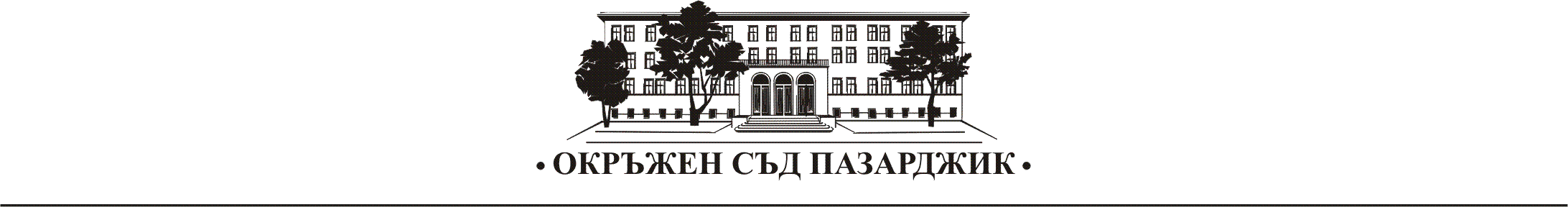     РЕПУБЛИКА БЪЛГАРИЯОКРЪЖЕН СЪД – ПАЗАРДЖИКПРЕДСТОЯЩИ ЗА РАЗГЛЕЖДАНЕ НАКАЗАТЕЛНИ ДЕЛА В ОКРЪЖЕН СЪД - ПАЗАРДЖИК И РАЙОНЕН СЪД – ПАЗАРДЖИК ЗА 26.05.2020 ГОД.		ВНОХД № 52/2020 год. – докладчик съдия Ирина Джунева, 26.05.2020 год., 09:40 часа.		Делото е върнато за ново разглеждане от ВКС. Образувано е по протест на Районна прокуратура против присъда по НОХД № 1393/2017 г. на РС – Пазарджик, с която подсъдимият М.С. е признат за виновен в това, че на 17.11.2016 год. в гр. Пазарджик е причинил на Н.П. тежка телесна повреда. Осъден е на 2 години и 10 месеца лишаване от свобода с 5-годишен изпитателен срок. На пострадалия е присъдено обезщетение в размер на 60 000 лв. за причинените му неимуществени вреди и 20 783 за имуществени вреди.		НОХД № 728/2020 год. по описа на Районен съд – Пазарджик – докладчик съдия Димитър Бишуров, 26.05.2020 год., 10:30 часа.		Делото е образувано по внесено споразумение от Районна прокуратура – Пазарджик. Срещу А.С. е повдигнато обвинение за това, че на 11.04.2020 г. в с.Дубровница е управлявал товарен автомобил с концентрация на алкохол в кръвта си 2,06 промила.		ВНАХД № 81/2020 год. – докладчик мл.съдия Ели Каменова, 26.05.2020 год., 11:30 часа.		Делото е образувано по протест против решение по НАХД № 1989/2019 г. на РС – Пазарджик, с която подсъдимият В.Д. е оправдан за това, че на 16.04.2019 г. в село Драгор е управлявал мотопед без регистрационни табели и нерегистриран по надлежния ред за извършеното от него административно нарушение му е наложено административно наказание глоба в размер на 200 лв.		ВНОХД № 87/2020 год. – докладчик мл.съдия Ели Каменова, 26.05.2020 год., 11:45 часа.		Делото е образувано по въззивна жалба против присъда по НОХД № 1025/2019 г. на РС – Пазарджик, с която подсъдимият Б.Б. е признат за виновен в това, че на 23.05.2018 г. на АМ „Тракия“  при управление на автобус е нарушил правилата за движение по пътищата и по  непредпазливост е причинил на Х.Б. тежка телесна повреда, като след деянието е направил всичко зависещо от него за указване на помощ на пострадалата. Осъден е на 1 година и 6 месеца лишаване от свобода с 3-годишен изпитателен срок. Подсъдимият е лишен от право да управлява МПС за срок от 1 година и 6 месеца.		ЧНД № 98/2020 год. докладчик съдия Александър Александров, 26.05.2020 год., 13:30 часа.		Делото е образувано по предложение на Пробационен съвет – Пазарджик за замяна на наказание Пробация с Лишаване от свобода по отношение на К.Д. заради неизпълнение на наложените му пробационни мерки.		ЧНД № 101/2020 год. докладчик съдия Веселин Петричев, 26.05.2020 год., 13:30 часа.		Делото е образувано по искане на Апелативна прокуратура Траки, Гърция за предаване на Я.Т. Срещу обвиняемото лице има издадена Европейска заповед за арест за незаконен трафик на наркотици и психотропни вещества.		ВНЧХД № 84/2020 год. – докладчик съдия Александър Александров, 26.05.2020 год., 14:00 часа.		Делото е образувано по въззивна жалба против присъда по НЧХД № 294/2019 г. на РС – Пазарджик, с която подсъдимият И.П. е признат за виновен в това, че на 14.08.2018 г. в село Дебращица е причинил на Й.И. лека телесна повреда. Освободен е от наказателна отговорност и му е наложено административно наказание глоба в размер на 1000 лв.		ВНОХД № 591/2019год. – докладчик съдия Александър Александров, 26.05.2020 год., 14:45 часа.		Делото е образувано по въззивна жалба против присъда по НОХД № 333/2018 г. на РС – Панагюрище, с която Р.С. е признат за виновен в това, че на 08.10.2018 г. в гр. Стрелча е държал 2,58 гр амфетамин на стойност 77,04 лв. и е управлявал лек автомобил след употреба на амфетамин. За двете престъпления е осъден на 5 месеца лишаване от свобода с 3-годишен изпитателен срок и глоба в размер на 400 лв. Подсъдимият е лишен от право да управлява МПС за срок от 10 месеца.		ВНОХД № 95/2013 год. – докладчик съдия Александър Александров, 26.05.2020 год., 15:00 часа.		Делото се разглежда за втори път в Окръжен съд – Пазарджик. Образувано е по протест на РП - Пазарджик против присъда по НОХД №1399/2010 год. на РС – Пазарджик, с която подсъдимият В.Г. е признат за виновен в това, че като Изпълнителен Директор на „Каучук“ АД при условията на продължавано престъпление е присвоил чужди пари общо 486 744 лв., връчени му в това качество и поверени му да ги пази и управлява. Длъжностното присвояване е в особено големи размери и е извършено от 2 лица след предварителен сговор между тях – престъпление по чл.202, ал.1, т.2 НК. Осъден е на 5 години лишаване от свобода при общ режим на изтърпяване на наказанието в затворническо общежитие от открит тип и е лишен от право да заема да заема ръководна държавна или обществена длъжност и да упражнява професия, свързана с материална отчетност за срок от 5 години. Вторият подсъдим по делото И.С. е признат за виновен в това, че като длъжностно лице Заместник Директор на „Каучук“ АД е присвоил чужди пари общо 486 744 лв., връчени му в това качество и поверени му да ги пази и управлява. Длъжностното присвояване е в особено големи размери и е извършено от 2 лица след предварителен сговор между тях – престъпление по чл.202, ал.1, т.2 НК. Осъден е на 5 години лишаване от свобода при общ режим на изтърпяване на наказанието в затворническо общежитие от открит тип и е лишен от право да заема да заема ръководна държавна или обществена длъжност и да упражнява професия, свързана с материална отчетност за срок от 5 години.			Изброените дела предстоят за разглеждане от съдебните състави и към настоящия момент се касае само за обвинения към посочените подсъдими лица. Съгласно чл. 16 НПК обвиняемият се счита за НЕВИНЕН до завършване на наказателното производство с влязла в законна сила присъда,  която установява противното. Маринела ЧавдароваПресслужба на Окръжен съд гр.Пазарджик034/409 509